Software zum Herunterladen  AntwortMengeProduktListen-preis*Öffentl. 
Einrichtungen*Hochschul-
preis*___ Stck.SigmaPlot 15	für Win.10, 8.x, 7, Vista1.299,- €999,- €699,- €.Enzymkinetik-Modul	in SigmaPlot 15 enthalten___ Stck.Elektrophysiologie-Modul	für SigmaPlot 2000 bis V. 1399,- €99,- €99,- €___ Stck.SigmaStat 4	für Win.10, 8.x, 7, Vista, XP499,- €499,- €399,- €___ Stck.SYSTAT 13.2	für Win.10, 8.x, 7, Vista, XP1.439,- €1.139,- €739,- €___ Stck.TableCurve 2D 5.01	für Win.10, 8.x, 7, Vista, XP599,- €499,- €449,- €___ Stck.TableCurve 3D 4.0	für Win.10, 8.x, 7, Vista, XP599,- €499,- €449,- €___ Stck.PeakFit 4.12	für Win.10, 8.x, 7, Vista, XP 599,- €549,- €499,- €*	Alle Preise zzgl. gesetzl. MwSt. und Versandkosten (UPS). Preisänderungen vorbehalten. Preise für Upgrades, Mehrfach- und Netzwerklizenzen erhalten Sie auf Anfrage. Die Lieferzeit beträgt circa 2-3 Tage. *	Alle Preise zzgl. gesetzl. MwSt. und Versandkosten (UPS). Preisänderungen vorbehalten. Preise für Upgrades, Mehrfach- und Netzwerklizenzen erhalten Sie auf Anfrage. Die Lieferzeit beträgt circa 2-3 Tage. TOTAL:ZahlungsartZahlungsartZahlungsartZahlungsartZahlungsartZahlungsartZahlungsartZahlungsartZahlungsartZahlungsartZahlungsartZahlungsartZahlungsartZahlungsartZahlungsartZahlungsartZahlungsartZahlungsartZahlungsartZahlungsartZahlungsartZahlungsartZahlungsartZahlungsartZahlungsartZahlungsart     Rechnung VisaKartennummer:     MastercardGültig bis: __________________________________  CVV2 / CVC2 : Gültig bis: __________________________________  CVV2 / CVC2 : Gültig bis: __________________________________  CVV2 / CVC2 : Gültig bis: __________________________________  CVV2 / CVC2 : Gültig bis: __________________________________  CVV2 / CVC2 : Gültig bis: __________________________________  CVV2 / CVC2 : Gültig bis: __________________________________  CVV2 / CVC2 : Gültig bis: __________________________________  CVV2 / CVC2 : Gültig bis: __________________________________  CVV2 / CVC2 : Gültig bis: __________________________________  CVV2 / CVC2 : Gültig bis: __________________________________  CVV2 / CVC2 : Gültig bis: __________________________________  CVV2 / CVC2 : Gültig bis: __________________________________  CVV2 / CVC2 : Gültig bis: __________________________________  CVV2 / CVC2 : Gültig bis: __________________________________  CVV2 / CVC2 : Gültig bis: __________________________________  CVV2 / CVC2 : Gültig bis: __________________________________  CVV2 / CVC2 : Für die Zollabwicklung tragen Sie bitte hier Ihre USt.-ld.-Nr. ein: 	Nur für Österreich! (Ansonsten müssen wir 19% des Rechnungsbetrages zusätzlich berechnen).CVV2 / CVC2: dreistellige Ziffer, die auf dem Unterschriftsstreifen neben der Kartennummer aufgedruckt ist.Für die Zollabwicklung tragen Sie bitte hier Ihre USt.-ld.-Nr. ein: 	Nur für Österreich! (Ansonsten müssen wir 19% des Rechnungsbetrages zusätzlich berechnen).CVV2 / CVC2: dreistellige Ziffer, die auf dem Unterschriftsstreifen neben der Kartennummer aufgedruckt ist.Für die Zollabwicklung tragen Sie bitte hier Ihre USt.-ld.-Nr. ein: 	Nur für Österreich! (Ansonsten müssen wir 19% des Rechnungsbetrages zusätzlich berechnen).CVV2 / CVC2: dreistellige Ziffer, die auf dem Unterschriftsstreifen neben der Kartennummer aufgedruckt ist.Für die Zollabwicklung tragen Sie bitte hier Ihre USt.-ld.-Nr. ein: 	Nur für Österreich! (Ansonsten müssen wir 19% des Rechnungsbetrages zusätzlich berechnen).CVV2 / CVC2: dreistellige Ziffer, die auf dem Unterschriftsstreifen neben der Kartennummer aufgedruckt ist.Für die Zollabwicklung tragen Sie bitte hier Ihre USt.-ld.-Nr. ein: 	Nur für Österreich! (Ansonsten müssen wir 19% des Rechnungsbetrages zusätzlich berechnen).CVV2 / CVC2: dreistellige Ziffer, die auf dem Unterschriftsstreifen neben der Kartennummer aufgedruckt ist.Für die Zollabwicklung tragen Sie bitte hier Ihre USt.-ld.-Nr. ein: 	Nur für Österreich! (Ansonsten müssen wir 19% des Rechnungsbetrages zusätzlich berechnen).CVV2 / CVC2: dreistellige Ziffer, die auf dem Unterschriftsstreifen neben der Kartennummer aufgedruckt ist.Für die Zollabwicklung tragen Sie bitte hier Ihre USt.-ld.-Nr. ein: 	Nur für Österreich! (Ansonsten müssen wir 19% des Rechnungsbetrages zusätzlich berechnen).CVV2 / CVC2: dreistellige Ziffer, die auf dem Unterschriftsstreifen neben der Kartennummer aufgedruckt ist.Für die Zollabwicklung tragen Sie bitte hier Ihre USt.-ld.-Nr. ein: 	Nur für Österreich! (Ansonsten müssen wir 19% des Rechnungsbetrages zusätzlich berechnen).CVV2 / CVC2: dreistellige Ziffer, die auf dem Unterschriftsstreifen neben der Kartennummer aufgedruckt ist.Für die Zollabwicklung tragen Sie bitte hier Ihre USt.-ld.-Nr. ein: 	Nur für Österreich! (Ansonsten müssen wir 19% des Rechnungsbetrages zusätzlich berechnen).CVV2 / CVC2: dreistellige Ziffer, die auf dem Unterschriftsstreifen neben der Kartennummer aufgedruckt ist.Für die Zollabwicklung tragen Sie bitte hier Ihre USt.-ld.-Nr. ein: 	Nur für Österreich! (Ansonsten müssen wir 19% des Rechnungsbetrages zusätzlich berechnen).CVV2 / CVC2: dreistellige Ziffer, die auf dem Unterschriftsstreifen neben der Kartennummer aufgedruckt ist.Für die Zollabwicklung tragen Sie bitte hier Ihre USt.-ld.-Nr. ein: 	Nur für Österreich! (Ansonsten müssen wir 19% des Rechnungsbetrages zusätzlich berechnen).CVV2 / CVC2: dreistellige Ziffer, die auf dem Unterschriftsstreifen neben der Kartennummer aufgedruckt ist.Für die Zollabwicklung tragen Sie bitte hier Ihre USt.-ld.-Nr. ein: 	Nur für Österreich! (Ansonsten müssen wir 19% des Rechnungsbetrages zusätzlich berechnen).CVV2 / CVC2: dreistellige Ziffer, die auf dem Unterschriftsstreifen neben der Kartennummer aufgedruckt ist.Für die Zollabwicklung tragen Sie bitte hier Ihre USt.-ld.-Nr. ein: 	Nur für Österreich! (Ansonsten müssen wir 19% des Rechnungsbetrages zusätzlich berechnen).CVV2 / CVC2: dreistellige Ziffer, die auf dem Unterschriftsstreifen neben der Kartennummer aufgedruckt ist.Für die Zollabwicklung tragen Sie bitte hier Ihre USt.-ld.-Nr. ein: 	Nur für Österreich! (Ansonsten müssen wir 19% des Rechnungsbetrages zusätzlich berechnen).CVV2 / CVC2: dreistellige Ziffer, die auf dem Unterschriftsstreifen neben der Kartennummer aufgedruckt ist.Für die Zollabwicklung tragen Sie bitte hier Ihre USt.-ld.-Nr. ein: 	Nur für Österreich! (Ansonsten müssen wir 19% des Rechnungsbetrages zusätzlich berechnen).CVV2 / CVC2: dreistellige Ziffer, die auf dem Unterschriftsstreifen neben der Kartennummer aufgedruckt ist.Für die Zollabwicklung tragen Sie bitte hier Ihre USt.-ld.-Nr. ein: 	Nur für Österreich! (Ansonsten müssen wir 19% des Rechnungsbetrages zusätzlich berechnen).CVV2 / CVC2: dreistellige Ziffer, die auf dem Unterschriftsstreifen neben der Kartennummer aufgedruckt ist.Für die Zollabwicklung tragen Sie bitte hier Ihre USt.-ld.-Nr. ein: 	Nur für Österreich! (Ansonsten müssen wir 19% des Rechnungsbetrages zusätzlich berechnen).CVV2 / CVC2: dreistellige Ziffer, die auf dem Unterschriftsstreifen neben der Kartennummer aufgedruckt ist.Für die Zollabwicklung tragen Sie bitte hier Ihre USt.-ld.-Nr. ein: 	Nur für Österreich! (Ansonsten müssen wir 19% des Rechnungsbetrages zusätzlich berechnen).CVV2 / CVC2: dreistellige Ziffer, die auf dem Unterschriftsstreifen neben der Kartennummer aufgedruckt ist.Für die Zollabwicklung tragen Sie bitte hier Ihre USt.-ld.-Nr. ein: 	Nur für Österreich! (Ansonsten müssen wir 19% des Rechnungsbetrages zusätzlich berechnen).CVV2 / CVC2: dreistellige Ziffer, die auf dem Unterschriftsstreifen neben der Kartennummer aufgedruckt ist.Für die Zollabwicklung tragen Sie bitte hier Ihre USt.-ld.-Nr. ein: 	Nur für Österreich! (Ansonsten müssen wir 19% des Rechnungsbetrages zusätzlich berechnen).CVV2 / CVC2: dreistellige Ziffer, die auf dem Unterschriftsstreifen neben der Kartennummer aufgedruckt ist.Für die Zollabwicklung tragen Sie bitte hier Ihre USt.-ld.-Nr. ein: 	Nur für Österreich! (Ansonsten müssen wir 19% des Rechnungsbetrages zusätzlich berechnen).CVV2 / CVC2: dreistellige Ziffer, die auf dem Unterschriftsstreifen neben der Kartennummer aufgedruckt ist.Für die Zollabwicklung tragen Sie bitte hier Ihre USt.-ld.-Nr. ein: 	Nur für Österreich! (Ansonsten müssen wir 19% des Rechnungsbetrages zusätzlich berechnen).CVV2 / CVC2: dreistellige Ziffer, die auf dem Unterschriftsstreifen neben der Kartennummer aufgedruckt ist.Für die Zollabwicklung tragen Sie bitte hier Ihre USt.-ld.-Nr. ein: 	Nur für Österreich! (Ansonsten müssen wir 19% des Rechnungsbetrages zusätzlich berechnen).CVV2 / CVC2: dreistellige Ziffer, die auf dem Unterschriftsstreifen neben der Kartennummer aufgedruckt ist.Für die Zollabwicklung tragen Sie bitte hier Ihre USt.-ld.-Nr. ein: 	Nur für Österreich! (Ansonsten müssen wir 19% des Rechnungsbetrages zusätzlich berechnen).CVV2 / CVC2: dreistellige Ziffer, die auf dem Unterschriftsstreifen neben der Kartennummer aufgedruckt ist.Für die Zollabwicklung tragen Sie bitte hier Ihre USt.-ld.-Nr. ein: 	Nur für Österreich! (Ansonsten müssen wir 19% des Rechnungsbetrages zusätzlich berechnen).CVV2 / CVC2: dreistellige Ziffer, die auf dem Unterschriftsstreifen neben der Kartennummer aufgedruckt ist.Für die Zollabwicklung tragen Sie bitte hier Ihre USt.-ld.-Nr. ein: 	Nur für Österreich! (Ansonsten müssen wir 19% des Rechnungsbetrages zusätzlich berechnen).CVV2 / CVC2: dreistellige Ziffer, die auf dem Unterschriftsstreifen neben der Kartennummer aufgedruckt ist.Besteller (Rechnungsanschrift):Lieferanschrift (falls abweichend):Firma 	Abteilung 	Name 	Email 	Straße 	PLZ/Ort 	Telefon 	Telefax 	Ort, Datum 	Unterschrift	Order.webInpixon GmbHKönigsallee 92 A40212 DüsseldorfDeutschland +49 (0) 211 5403 9646 saveskontakt@inpixon.com www.systat.de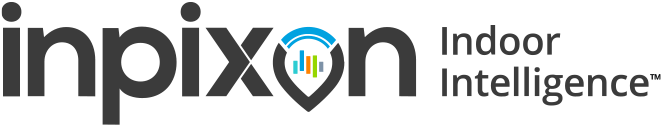 